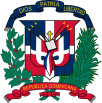 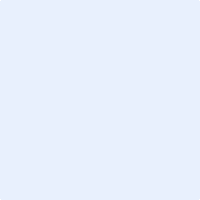 lugar del acto: 	hora:	                                                                                    Responsable de la Unidad Operativa de Compras y ContratacionesNombre y ApellidoRepresentante de:Cargo o RelaciónAdjunta Acreditación S/NFirmaIMPRESORAS COLOR PLAS ESTER AMI Representante SIDISTRIBUIDORA Y SERVICIOS DIVERSOS DISOPESOFIA PEREZ VENTAS SI  SERD NET, S.R.L.WIRBER MARTE VENTAS SI IMPRESOS TRES TINTAS, S.R.LNOELIA V. FLORES GERENTE SI